L-6(23)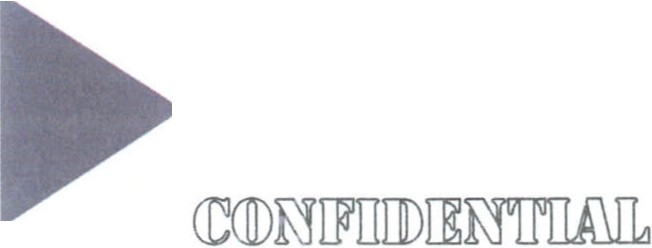 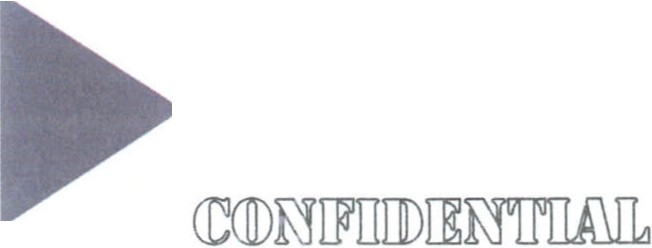 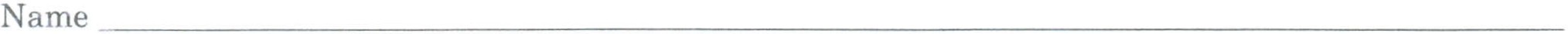 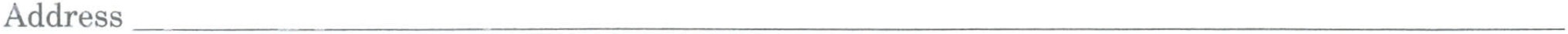 City/State/ZIP 	_Home phone 	_ Work phone 	_E-mail address  	l. Describe why you are interested in becoming a Stephen Minister.What spiritual gifts or strengths do you believe God has given you that would help  you  serve  effectively  as a Stephen Minister?In what ways do you think you would benefit personally from your training and service as a Stephen Minister?Based on your current understanding of what it means to be a Stephen Minister, what do you think would be difficult or challenging aspects of this role for you?How would people who know you describe the way you relate to   others?eCopy right IQ  2000 hy  Stephen  M1ni,tnes. St.  Louis.  All  rightsCOPY	reserved. Pprm1ss1on to make copies ot this document 1s givenONLY  w  enrolled  Stephen  Series  congregations  and  ONLYfor  use w ithin the enrolled  congregation.(continued on the next page)L-6\ 23 1 Stephen Min,ster Applic ation C. 111/2000 R 9/11/2008L-6(23)  Stephen  Minister ApplicationAre you willing to commit to serve faithfully for a period of no less than two years?   This includes:II>-   the  initial  50 hours  of training;II>-  regular visits to your care receiver (weekly or a mutually  agreed-upon frequency);   andII>- twice-monthly Small  Group  Peer  Supervision. D Yes	D NoWhat changes would you need to make in your life in order to fulfill this commitment?Describe briefly your relationship with Jesus Christ.Please provide  three references  who are not members  of this  congregation.Name 		_ Address 	_ Relationship 	_ Phone number  	Name	 Address  	Relationship ----------------------------------Phone number  	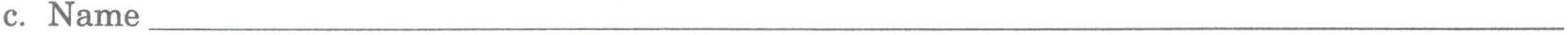 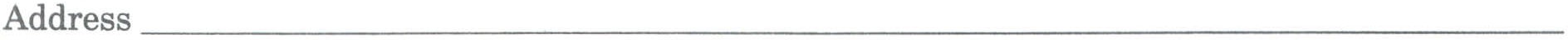 Relationship ----------------------------------Phone number  	(continued on the next page)2	Copyright © 2000 by Stephen Ministries. St. LouisL-6(23)  Stephen  Minister ApplicationHave you ever trained and served as  a  Stephen  Minister  or  Stephen  Leader  at  another  congregation?D Yes    D NoIfyes, please list where and when.Please include the name and telephone  number  of  a pastor  and/or  Stephen Leader  there whom  we can contact.Name 	Telephone Number - ---------Have you ever received  treatment for any emotional  or psychiatric  problems?D Yes    D NoIfyes, someone from the Stephen Leader Team will speak with you about this so that the team may  better  understand  its significance  in your  life  and ministry.[Note: A great many caregivers have been made stronger  in  their  caregiving  ministry  through  the care they themselves have received, including care from mental health professionals. Your Stephen Leader Team affirms the work of mental health professionals, who have helped many individuals to experience growth and healing. Members of the Stephen Leader Team request  this  information  because they want to be as fully informed  as possible  about their    Stephen Ministers.]Have you ever been charged with a crime? D Yes	D NoIf yes, explain in detail, using additional paper as needed. Someone from the Stephen Leader Team will speak with you about this so that the team may better understand its significance in your life and ministry.Please read and sign below.The information I have provided in this application is true and complete to the best of my knowledge.  I  agree to participate in Stephen Ministry training and in Small Group Peer  Supervision  and to function  within the boundaries of Stephen Ministry  as  adopted  by  my  congregation/organization.  I  give permission for the congregation/organization, if it deems necessary, to call my references, secure a police background check on me, and consult with the treating physician(s) or other mental health professionals regarding  the nature  of any treatment  I have received  for emotional  or psychiatric  problems.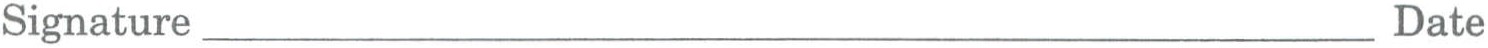 Thank you for completing  this  application.L-6 Stephen Minister Application	3